VERSIÓN PÚBLICA DEL ACUERDO P/IFT/281117/811DE LA SESIÓN DEL PLENO DEL INSTITUTO FEDERAL DE TELECOMUNICACIONES EN SU L SESIÓN ORDINARIA DEL 2017, CELEBRADA EL 28 DE NOVIEMBRE DE 2017.LEYENDA DE LA CLASIFICACIÓNFecha de Clasificación: 28 de noviembre de 2017. Unidad Administrativa y Clasificación: Unidad de Concesiones y Servicios elabora versión pública y remite a la Secretaría Técnica del Pleno, mediante oficio IFT/226/UCS/DG-CTEL/0528/2018 de fecha 19 de febrero de 2018, por contener información Reservada, de conformidad con los artículos 72, fracción V, inciso c), 98, fracción III y 104 de la Ley Federal de Transparencia y Acceso a la Información Pública (“LFTAIP”); 106, 107 y 110 de la Ley General de Transparencia y Acceso a la Información Pública ("LGTAIP”); Lineamiento Séptimo, fracción III, Octavo, Noveno, Quincuagésimo Primero al Tercero, Sexagésimo, Sexagésimo Primero y Sexagésimo Tercero de los Lineamientos Generales en materia de Clasificación y Desclasificación de la Información, así como para la Elaboración de Versiones Públicas (“LGCDIEVP”).Núm. de Resolución: P/IFT/281117/811.Descripción del asunto: Resolución mediante la cual el Pleno del Instituto Federal de Telecomunicaciones otorga un título de concesión para usar y aprovechar bandas de frecuencias del espectro radioeléctrico, así como un título de concesión única, ambos para uso público, a favor del Municipio de Coatzacoalcos, en el Estado de Veracruz de Ignacio de La Llave.Fundamento legal: Reservada, por un periodo de 5 años, con fundamento en el artículo 113, fracción I de la “LGTAIP”, publicada en el DOF el 4 de mayo de 2015, en relación con el Lineamiento Décimo Octavo, fracción VIII de los “LGCDIEVP”, publicados en el DOF el 15 de abril de 2016.Motivación: Contiene datos sobre las frecuencias específicas que se utilizarán para operar un sistema de telecomunicaciones, que de hacerse públicos, comprometerían la seguridad pública, poniendo en peligro las funciones del Municipio, tendientes a preservar y resguardar la vida, la salud, la integridad y el ejercicio de los derechos de las personas, así como para el mantenimiento del orden público.Secciones clasificadas: Las secciones marcadas en color azul con la inscripción que dice “RESERVADA POR LEY”.Fin de la leyenda. RESOLUCIÓN MEDIANTE LA CUAL EL PLENO DEL INSTITUTO FEDERAL DE TELECOMUNICACIONES OTORGA UN TÍTULO DE CONCESIÓN PARA USAR Y APROVECHAR BANDAS DE FRECUENCIAS DEL ESPECTRO RADIOELÉCTRICO, ASÍ COMO UN TÍTULO DE CONCESIÓN ÚNICA, AMBOS PARA USO PÚBLICO, A FAVOR DEL MUNICIPIO DE COATZACOALCOS, EN EL ESTADO DE VERACRUZ DE IGNACIO DE LA LLAVE. ANTECEDENTESOficio de Autorización número 22921.-116. El 9 de diciembre de 1975, la Secretaría de Comunicaciones y Transportes (la “Secretaría”) concedió al H. Ayuntamiento Constitucional de Coatzacoalcos, Veracruz (“Ayuntamiento de Coatzacoalcos”), autorización provisional para operar una red radioeléctrica de servicio privado con la frecuencia “RESERVADA POR LEY”, en la cual no se señaló plazo de vigencia.Oficio de Autorización número 22611.- 8053. El 24 de febrero de 1981, la Secretaría asignó al Ayuntamiento de Coatzacoalcos las frecuencias “RESERVADA POR LEY”, para operar sus estaciones radioeléctricas. En dicho oficio no se estableció plazo de vigencia. Oficio de Autorización número 22110-0 30304. El 11 de marzo de 1982, la Secretaría concedió al Ayuntamiento de Coatzacoalcos autorización provisional para operar sus estaciones radioeléctricas con las frecuencias “RESERVADA POR LEY”, bajo las condiciones establecidas en el oficio de autorización descrito en el Antecedente II de la presente Resolución. Oficio de Autorización número 113.416.-3 401886. El 9 de agosto de 1989, el Centro SCT Veracruz asignó al Ayuntamiento de Coatzacoalcos las frecuencias “RESERVADA POR LEY”, para operar su red de servicio radiotelefónico privado.Solicitud de Asignación El 28 de abril de 2010, el Síndico Municipal de Coatzacoalcos, en el Estado de Veracruz de Ignacio de la Llave (“Municipio de Coatzacoalcos”) presentó ante la Secretaría el escrito SIND/051/10, en el cual solicitó la asignación de las frecuencias para uso oficial “RESERVADA POR LEY”, a fin de satisfacer las necesidades de comunicación para los servicios de seguridad pública, protección civil, servicios médicos y servicios de bomberos en las comunidades y poblaciones del Municipio de Coatzacoalcos (la “Solicitud”). La Solicitud fue remitida por la Secretaría a la extinta Comisión Federal de Telecomunicaciones (la “Comisión”), mediante el oficio número 2.1.203.-2853 de fecha 25 de mayo de 2010, para que dicho órgano desconcentrado emitiera la opinión respectiva. Requerimientos de información. Con oficios CFT/D03/USI/DGA/1056/10 y CFT/D03/USI/DGB/5868/10 de fechas 18 de junio y 19 de octubre ambos de 2010, la Unidad de Servicios a la Industria de la Comisión, solicitó al Ayuntamiento de Coatzacoalcos aclarar diversas inconsistencias vertidas en la Solicitud.Con oficios SIND/115/2010 y SIND/138/2010 de fechas 8 de octubre y 25 de noviembre ambos de 2010, el Municipio de Coatzacoalcos dio respuesta a los oficios señalados en el párrafo anterior; asimismo, entre otros aspectos, señaló lo siguiente:“[…]Asimismo, reiteramos la cancelación de las frecuencias “RESERVADA POR LEY” que le fueron autorizadas a ese H. Ayuntamiento Constitucional para operar en la Ciudad de Coatzacoalcos, Ver., al amparo de los oficios 116,8053 y 30304 de fechas 9 de diciembre de 1975 y 24 de febrero de 1981 y 11 de marzo de 1982, petición formulada con antelación a la Secretaría de Comunicaciones y Transportes mediante el oficio número. SIND/050/01 de fecha 7 de abril de 2010, del cual obra copia en esa H. Comisión. Federal de Telecomunicaciones.Por otra parte, cabe señalar que las frecuencias “RESERVADA POR LEY” fueron autorizadas al H. Ayuntamiento Constitucional de Coatzacoalcos, Ver. al amparo del oficio número 8053 de fecha 24 de febrero de 1981, de cuyo documento obra copia en esa H. Comisión; en tanto que las frecuencias “RESERVADA POR LEY”, fueron autorizadas al amparo del oficio número 1886 de fecha 9 de agosto de 1989, de cual se anexa fotocopia, y mediante oficio número SCT-729.3-1532-1532 de fecha 19 de mayo de 1999, de cual también adjuntamos fotocopia, se nos informa que la reestructuración de la Red de Radiocomunicación Privada de ese H. Ayuntamiento Constitucional; de cuyos documentos solicitamos su cancelación a efecto de que las frecuencias en comento pasen al régimen de uso oficial.[…]” (sic).De lo anterior, se coligue que el Ayuntamiento de Coatzacoalcos pretendería que las frecuencias “RESERVADA POR LEY” se trasladaran al régimen de uso oficial vigente en su momento, dejando de utilizar las frecuencias “RESERVADA POR LEY”.Decreto de Reforma Constitucional. Con fecha 11 de junio de 2013, se publicó en el Diario Oficial de la Federación el “Decreto por el que se reforman y adicionan diversas disposiciones de los artículos 6o., 7o., 27, 28, 73, 78, 94 y 105 de la Constitución Política de los Estados Unidos Mexicanos, en materia de telecomunicaciones” (el “Decreto de Reforma Constitucional”), mediante el cual se creó el Instituto Federal de Telecomunicaciones (el “Instituto”), que tiene por objeto el desarrollo eficiente de la radiodifusión y las telecomunicaciones.Decreto de Ley. El 14 de julio de 2014 se publicó en el Diario Oficial de la Federación el “Decreto por el que se expiden la Ley Federal de Telecomunicaciones y Radiodifusión, y la Ley del Sistema Público de Radiodifusión del Estado Mexicano; y se reforman, adicionan y derogan diversas disposiciones en materia de telecomunicaciones y radiodifusión” (el “Decreto de Ley”), mismo que entró en vigor el 13 de agosto de 2014.Estatuto Orgánico. El 4 de septiembre de 2014 se publicó en el Diario Oficial de la Federación el “Estatuto Orgánico del Instituto Federal de Telecomunicaciones” (el “Estatuto Orgánico”), mismo que entró en vigor el 26 de septiembre de 2014 y fue modificado por última vez el 20 de julio de 2017.Solicitud de Opinión a la Unidad de Espectro Radioeléctrico. El 27 de marzo de 2015, mediante el oficio IFT/223/UCS/DG-CTEL/1066/2015, la Unidad de Concesiones y Servicios, a través de la Dirección General de Concesiones de Telecomunicaciones, solicitó a la Unidad de Espectro Radioeléctrico emitir dictamen respecto a la compatibilidad electromagnética y las medidas técnico-operativas que podrían incorporarse al título de concesión que, en su caso, se otorgara con motivo de la Solicitud.Opinión de la Unidad de Espectro Radioeléctrico. El 22 de agosto de 2016 con oficio IFT/222/UER/DGPE/036/2016, la Dirección General de Planeación del Espectro, adscrita a la Unidad de Espectro Radioeléctrico, remitió a la Dirección General de Concesiones de Telecomunicaciones de la Unidad de Concesiones y Servicios los dictámenes correspondientes a la Solicitud. En virtud de los Antecedentes referidos y,CONSIDERANDOPrimero.- Competencia. Conforme lo dispone el artículo 28 párrafos décimo quinto, décimo sexto y décimo séptimo de la Constitución Política de los Estados Unidos Mexicanos (la “Constitución”), el Instituto es un órgano autónomo, con personalidad jurídica y patrimonio propio, que tiene por objeto el desarrollo eficiente de la radiodifusión y las telecomunicaciones, conforme a lo dispuesto por la propia Constitución y en los términos que fijen las leyes, teniendo a su cargo la regulación, promoción y supervisión del uso, aprovechamiento y explotación del espectro radioeléctrico, las redes y la prestación de los servicios de radiodifusión y telecomunicaciones, así como del acceso a infraestructura activa, pasiva y otros insumos esenciales, garantizando lo establecido en los artículos 6o. y 7o. constitucionales. De igual forma, corresponde al Instituto el otorgamiento de concesiones en materia de radiodifusión y telecomunicaciones. Asimismo, el Instituto es la autoridad en la materia de competencia económica de los sectores de radiodifusión y telecomunicaciones, por lo que, entre otros aspectos, regulará de forma asimétrica a los participantes en estos mercados con el objeto de eliminar eficazmente las barreras a la competencia y la libre concurrencia, e impondrá límites al concesionamiento y a la propiedad cruzada que controle varios medios de comunicación que sean concesionarios de radiodifusión y telecomunicaciones que sirvan a un mismo mercado o zona de cobertura geográfica, garantizando lo dispuesto por los artículos 6o. y 7o. de la Constitución.Ahora bien, corresponde al Pleno del Instituto, conforme a lo establecido por los artículos 15 fracción IV y 17 fracción I de la Ley Federal de Telecomunicaciones y Radiodifusión (la “Ley”), el otorgamiento de concesiones, así como resolver respecto de su prórroga, modificación o terminación.Por su parte, además de las atribuciones indelegables establecidas por la Ley al Pleno del Instituto, el artículo 6 fracciones I y XXXVIII del Estatuto Orgánico establece como atribución de dicho órgano colegiado la de regular, promover y supervisar el uso, aprovechamiento y explotación eficiente del espectro radioeléctrico, los recursos orbitales, los servicios satelitales, las redes de telecomunicaciones y la prestación de los servicios de radiodifusión y telecomunicaciones, así como el acceso a infraestructura activa, pasiva e insumos esenciales y las demás que la Ley y otros ordenamientos le confieran.Conforme a los artículos 32 y 33 fracción I del Estatuto Orgánico, corresponde a la Unidad de Concesiones y Servicios, a través de la Dirección General de Concesiones de Telecomunicaciones, tramitar y evaluar las solicitudes para el otorgamiento de concesiones en materia de telecomunicaciones, con excepción de aquellas que deban otorgarse a través de un procedimiento de licitación pública, para someterlas a consideración del Pleno.En este orden de ideas, y considerando que el Instituto tiene a su cargo la regulación, promoción y supervisión de las telecomunicaciones, así como la facultad de otorgar concesiones en materia de telecomunicaciones y radiodifusión, el Pleno, como órgano máximo de gobierno y decisión del Instituto, se encuentra plenamente facultado para resolver la Solicitud.Segundo.- Marco legal aplicable a la Solicitud. Tomando en cuenta que la Solicitud se presentó el 28 de abril de 2010 ante la Secretaría, le resulta aplicable lo dispuesto por el segundo párrafo del artículo Séptimo Transitorio del Decreto de Reforma Constitucional, mismo que en relación con el artículo Sexto Transitorio del Decreto de Ley, establece que los procedimientos iniciados con anterioridad a la integración del Instituto, como es el caso particular, continuarán su trámite ante dicho órgano en términos de la legislación aplicable al momento de su inicio. En ese sentido, la Solicitud debe ser atendida desde el punto de vista procesal, a la luz del marco legal aplicable al momento en que se presentó, es decir, de conformidad con lo establecido en la entonces vigente Ley Federal de Telecomunicaciones (la “LFT”).Al respecto, el artículo 10 fracción III de la LFT establecía lo siguiente:“Artículo 10. El uso de las bandas de frecuencias del espectro radioeléctrico se clasificará de acuerdo con lo siguiente: […]III. Espectro para uso oficial: Son aquellas bandas de frecuencia destinadas para el uso exclusivo de la administración pública federal, gobiernos estatales y municipales, organismos autónomos constitucionales y concesionarios de servicios públicos, en éste último caso, cuando sean necesarias para la operación y seguridad del servicio de que se trate, otorgadas mediante asignación directa. […]”.De igual forma, el artículo 22 de la LFT establecía que las asignaciones para el uso, aprovechamiento o explotación de bandas de frecuencia para uso oficial, serían intransferibles y estarían sujetas a las disposiciones que en materia de concesiones preveía dicho ordenamiento, con excepción de las referentes al procedimiento de licitación pública.En ese sentido, el artículo 24 de la LFT señalaba que los interesados en obtener una asignación para el uso, aprovechamiento o explotación de bandas de frecuencias para uso oficial, deberían presentar solicitud que contuviera como mínimo: i) nombre y domicilio del solicitante; ii) los servicios que deseaba prestar; iii) las especificaciones técnicas del proyecto; iv) los programas y compromisos de inversión, de cobertura y calidad de los servicios que se pretendían prestar; v) el plan de negocios, y vi) la documentación que acreditara su capacidad financiera, técnica, jurídica y administrativa.Por otra parte, si bien es cierto que el análisis que debe realizar el Instituto respecto de la Solicitud debe llevarse a cabo en estricto apego a los términos y requisitos previstos por la LFT, disposición legal vigente al momento de iniciar el trámite de mérito, también lo es que el Instituto, al resolver en definitiva dicho trámite, no puede otorgar alguna modalidad de concesión, que no se encuentre prevista en la Ley.Es por ello, que de resolverse de manera favorable la Solicitud, debe de observarse el actual régimen de concesionamiento previsto en la Ley.En ese sentido, la fracción I del artículo 55 de la Ley establece como espectro determinado a aquellas bandas de frecuencias que pueden ser utilizadas para los servicios atribuidos en el Cuadro Nacional de Atribución de Frecuencias, a través de concesiones para uso comercial, social, privado y público.Al respecto, el artículo 76 fracción II de la Ley dispone que las concesiones sobre el espectro radioeléctrico para uso público, confieren el derecho, a los Poderes de la Unión, de los Estados, los órganos de Gobierno del Distrito Federal (ahora Ciudad de México), los Municipios, los órganos constitucionales autónomos y las instituciones de educación superior de carácter público, entre otros, para proveer servicios de telecomunicaciones y radiodifusión para el cumplimiento de sus fines y atribuciones.Asimismo, el artículo 83 de la Ley señala que la concesión sobre el espectro radioeléctrico para uso público se otorgará mediante asignación directa hasta por un plazo de 15 (quince) años y podrá ser prorrogada hasta por plazos iguales, en el entendido que bajo esta modalidad no podrán prestarse servicios con fines de lucro ni compartir el espectro radioeléctrico con terceros.De igual forma, el artículo 70 de la Ley señala que se requerirá concesión única para uso público, solamente cuando se necesite utilizar o aprovechar bandas de frecuencias del espectro radioeléctrico que no sean de uso libre o recursos orbitales, como es el caso de las frecuencias objeto de la Solicitud.En ese sentido, el artículo 67 fracción II de la Ley establece que la concesión única para uso público confiere el derecho a los Poderes de la Unión, de los Estados, los órganos de Gobierno del Distrito Federal (ahora Ciudad de México), los Municipios, los órganos constitucionales autónomos y las instituciones de educación superior de carácter público para proveer servicios de telecomunicaciones y radiodifusión para el cumplimiento de sus fines y atribuciones. Adicionalmente, en atención a lo señalado por el segundo párrafo del artículo 75 de la Ley, dicha concesión única se otorgará en el mismo acto administrativo, salvo que el concesionario ya cuente con una concesión.Por su parte, el artículo 72 de la Ley señala que la concesión única se otorgará por un plazo de hasta 30 (treinta) años y podrá ser prorrogada hasta por plazos iguales.Finalmente, y derivado del momento en que se presentó la Solicitud, la misma debió acatar el requisito de procedencia establecido en el artículo 105 fracción I de la Ley Federal de Derechos vigente en su momento, mismo que estableció la obligación para quien solicitara bandas de frecuencias para uso oficial, de pagar los derechos por el trámite relativo al estudio de la Solicitud.Tercero.- Análisis de la Solicitud. Con respecto a los requisitos aplicables señalados por los artículos 10 fracción III, 22 y 24 de la LFT, la Unidad de Concesiones y Servicios, a través de la Dirección General de Concesiones de Telecomunicaciones, revisó y evaluó la Solicitud, observando que contiene los siguientes elementos:Nombre y domicilio del solicitante.Los servicios a proveer se encuentran indicados en la Solicitud y consisten en proporcionar el servicio de radiocomunicación privada para satisfacer específicamente las necesidades de comunicación de las comunidades y poblaciones del Municipio de Coatzacoalcos, mismos que se vincular con los servicios de seguridad pública, protección civil, servicios médicos de urgencia, servicios de bomberos. En ese sentido, el servicio de radiocomunicación privada se convierte en una herramienta de vital importancia para atender de forma prioritaria los servicios de emergencia que requiere la comunidad.Especificaciones técnicas del proyecto. En la documentación presentada por el Municipio de Coatzacoalcos, señala que requieren de los pares de frecuencias: “RESERVADA POR LEY” para operar en 2 (dos) repetidores locales y 5 (cinco) estaciones base ubicados en los puntos indicados en la tabla siguiente: 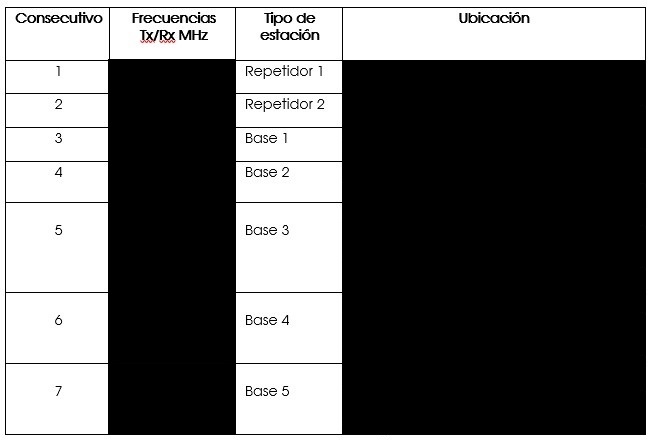 Asimismo, para la operación de la red, el Municipio de Coatzacoalcos contará con 2 equipos móviles y 38 equipos portátiles.La acreditación de la capacidad jurídica del solicitante se tiene por satisfecha, debido a que la Solicitud fue suscrita por el entonces Síndico del Municipio de Coatzacoalcos, personalidad que acreditó con copia simple de la Gaceta Oficial del Gobierno del Estado de Veracruz de Ignacio de la Llave, de fecha 31 de diciembre de 2007, en la que consta la Relación de Integrantes de los Ayuntamientos de dicho Estado, electos en el proceso electoral 2007. En ese sentido, en los artículos 17 y 37 fracción II de la “Ley Número 9 Orgánica del Municipio Libre” (“Ley Orgánica del Municipio”) publicada en la Gaceta Oficial del Gobierno del Estado de Veracruz de la Llave el 5 de enero de 2001, se establece que el Municipio será gobernado por un Ayuntamiento, mismo que está integrado, entre otros, por el Síndico, el cual, entre sus atribuciones recae la de representar legalmente al Ayuntamiento, de tal forma que cuenta con facultades suficientes para suscribir la Solicitud. Las capacidades técnica y administrativa se tiene por acreditadas, toda vez que como se describió en los Antecedentes I al IV de la presente Resolución, el Municipio de Coatzacoalcos, desde el año 1975, ha estado operando un sistema de radiocomunicación privada para cubrir las necesidades de comunicación de las comunidades y poblaciones de ese Municipio, respecto de los servicios de seguridad pública, protección civil, servicios médicos de urgencias y servicios de bomberos. Por lo que se refiere a la capacidad financiera, el 30 de diciembre de 2016 se publicó en la Gaceta oficial del Estado de Veracruz de Ignacio de la Llave, el “Decreto Número 8 De Presupuesto de Egresos del Gobierno del Estado de Veracruz de Ignacio de la Llave para el Ejercicio Fiscal 2017”, en la cual se establece el monto asignado al Municipio de Coatzacoalcos por la cantidad de $ 936,488,991 (novecientos treinta y seis millones cuatrocientos ochenta y ocho mil novecientos noventa y un pesos 00/100 m.n.). Es importante señalar, que el Municipio de Coatzacoalcos cuenta con personalidad jurídica y patrimonio propio, de conformidad con lo señalado en los artículos 2 y 35 fracción XXV incisos h) y j) de la Ley Orgánica del Municipio, asimismo, tiene a su cargo, entre otros, los servicios públicos de seguridad pública, policía preventiva municipal, protección civil, tránsito y salud pública municipal. Por lo anterior, y dada la naturaleza jurídica del Municipio de Coatzacoalcos, es susceptible de obtener una concesión sobre el espectro radioeléctrico y una concesión única, ambas para uso público de conformidad con los artículos 76 fracción II y 70 de la Ley.Derivado de lo anterior, se concluye que el Municipio de Coatzacoalcos presentó la documentación requerida para cumplir con los requisitos indicados en la LFT, con excepción de la acreditación del plan de negocios y los programas de inversión, ya que dada la naturaleza del solicitante, éste no utilizará el espectro asignado para lucrar, sino para cumplir con sus fines y atribuciones legales, por lo que estos últimos requisitos resultan inaplicables al caso concreto.Por lo que se refiere al análisis realizado por la Dirección General de Planeación del Espectro, mismo que es parte de la opinión formulada por la Unidad de Espectro Radioeléctrico y que se señala en el Antecedente XII de la presente Resolución, se considera procedente el uso solicitado dentro del rango de frecuencias 148-174 MHz objeto de la Solicitud, con base en el análisis siguiente:“[…] el Instituto se ha enfocado a la tarea de implementar una revisión integral de los procedimientos y herramientas asociados a la gestión, administración y planificación del espectro radioeléctrico, así como del uso que se da en nuestro país a las bandas de frecuencias relevantes con el objeto de optimizar su utilización.Actualmente en nuestro país, la banda de frecuencias 148-174 MHz presenta una problemática derivada de la alta saturación de sistemas de radiocomunicación privada pertenecientes a diversas entidades gubernamentales, empresas paraestatales y usuarios privados; quienes hacen uso del espectro al amparo de permisos y autorizaciones otorgados previo a la entrada en vigor de la Ley Federal de Telecomunicaciones de 1995. Tales esquemas de asignación individual y heterogénea han dificultado una administración eficiente a nivel nacional en esta banda de frecuencias.En consecuencia, dentro de las labores que se están llevando a cabo en este Instituto en materia de planificación del espectro, se observa necesario establecer un régimen más ordenado y eficiente para la operación de los sistemas de radiocomunicación privada en la banda 148-174 MHz. Por tal motivo, se considera ineludible que los sub-segmentos de frecuencias atribuidos al servicio móvil a título primario se sujeten a un proceso de reordenamiento en el mediano plazo.A efectos de lograr este reordenamiento, es preciso analizar y examinar minuciosamente diversos aspectos como: el uso actual que se tiene en México; la constante demanda de uso en la banda; las diversas oportunidades para los servicios existentes y proyectados; las tendencias y avances tecnológicos en materia de radiocomunicaciones; las economías de escala existentes  para las diferentes tecnologías en este segmento; la flexibilidad y uso dinámico del espectro radioeléctrico; las tendencias internacionales sobre el uso de la banda; las mejores prácticas internacionales en materia de planificación espectral; las recomendaciones de la Unión Internacional de Telecomunicaciones (UIT), entre otros.En adición a lo anterior, es preciso señalar las recomendaciones del Manual de Gestión del Espectro de la UIT, el cual indica que ‘… el primer paso en la ejecución de una planificación exitosa es crear un procedimiento que se caracterice por considerar todos los factores posibles, así como las actualizaciones en los planes. Este procedimiento deberá incluir los medios específicos para llevar a cabo la planificación a corto plazo, a largo plazo, o de forma estratégica…´.En este sentido se contemplan tres estrategias principales: i) el concesionamiento de la banda para el servicio de provisión de capacidad para sistemas de radiocomunicación privada; ii) la reorganización de la banda para los sistemas que existen al día de hoy en el mismo rango de frecuencias, considerando segmentos específicos para cada aplicación; y iii) una combinación de ambos, es decir, algunos de los servicios serían reorganizados dentro de la misma banda de frecuencias, mientras que algunos segmentos podrían ser concesionados para el servicio de provisión de capacidad para sistemas de radiocomunicación privada. En este orden de idas y con base en la definición que se encuentra en proceso, se tendrán los fundamentos necesarios para determinar la estrategia y las acciones de planificación, con la finalidad de analizar la viabilidad de que los concesionarios permanezcan o transiten al esquema que resulte del análisis antes planteado.En virtud de todo lo anterior, se prevé que en el corto plazo, la banda de frecuencias 148-174 MHz continúe siendo empleada para los servicios que se proveen actualmente, con la recomendación de que las correspondientes concesiones que pudieran ser emitidas, se otorguen con una vigencia que no exceda al 31 de diciembre de 2021. (Énfasis añadido)La presente salvedad sobre la vigencia, atiende a la necesidad de analizar prospectivamente todos los factores que intervienen en los estudios en desarrollo. Dichos estudios brindarán los insumos para determinar la mejor estrategia a implementar en la banda 148-174 MHz, de forma tal que se propicie un uso eficaz y oportuno del espectro radioeléctrico para los servicios actuales y futuros en la banda de frecuencias en comento.En virtud de lo expuesto anteriormente, se considera que el uso de la banda de frecuencias 148-174 MHz en el corto plazo, es compatible con el uso solicitado.DictamenCon base en el análisis previo y desde el punto de vista de planeación del espectro, el uso solicitado dentro del rango de frecuencias objeto de la solicitud se considera PROCEDENTE.Vigencia recomendada Al 31 de diciembre de 2021[…]”Por su parte, con oficio DG-EERO/DVEC/034/16 de fecha 22 de junio de 2016, la Dirección General de Economía del Espectro y Recursos Orbitales, adscrita a la Unidad de Espectro Radioeléctrico, emitió el dictamen correspondiente a la Solicitud en los términos siguientes:“[…] se determina que los concesionarios o permisionarios de servicios públicos de telecomunicaciones y de radiodifusión, que presten servicios sin fines de lucro, podrán obtener la asignación directa de bandas de frecuencia para la operación de dichos servicios públicos y no pagarán una contraprestación por esta asignación, […]Dictamen Con base en el análisis previo, se determina que el concesionario no deberá pagar contraprestación por el otorgamiento del título de concesión.” (Énfasis añadido)Lo anterior, sin perjuicio del pago de los derechos que establezca la Ley de la materia por el uso y aprovechamiento del espectro radioeléctrico.Asimismo, y como parte integral de la opinión formulada por la Unidad de Espectro Radioeléctrico, la Dirección General de Ingeniería del Espectro y Estudios Técnicos emitió el dictamen técnico con oficio IFT/222/UER/DG-IEET/0713/2016 de fecha 20 de julio de 2016, donde señala que derivado del análisis técnico correspondiente y de conformidad con los registros existentes en la base de datos del Sistema de Administración del Espectro Radioeléctrico, se identificó la disponibilidad de espectro para la asignación de 2 (dos) pares de frecuencia en el segmento 148-174 MHz, para la operación de un sistema de radiocomunicación privada de telecomunicaciones, de acuerdo con las condiciones técnicas de operación para el uso y aprovechamiento de las frecuencias en el rango citado anteriormente, entre las que se encuentran las siguientes: 1. Uso eficiente del espectro; 2. Bandas de frecuencia a utilizar; 3. Cobertura; 4. Potencia y 5. Homologación de Equipos.Por otro lado, y con respecto a la opinión no vinculante de la Secretaría que se establece en el artículo 28 párrafo décimo séptimo de la Constitución, para asuntos como el abordado en la presente Resolución, debe considerarse que la Solicitud fue presentada previo a la integración del Instituto, por lo que el trámite y desahogo de la misma, debe ajustarse a los términos establecidos por la legislación aplicable al momento de su inicio, misma que no preveía la solicitud de opinión técnica señalada por parte de dicha Dependencia.Por lo que se refiere al pago de derechos, el Municipio de Coatzacoalcos presentó copia del comprobante de pago con número de folio 650090078652 por concepto del estudio de la solicitud de asignación, conforme a lo establecido por la fracción I del artículo 105 de la Ley Federal de Derechos vigente en su momento.Cuarto.- Cobro sobre el pago de derechos por diversos trámites ante la entrada en vigor de la Ley Federal de Derechos vigente. El 18 de noviembre de 2015 se publicó en el Diario Oficial de la Federación el “Decreto por el que se reforman, adicionan y derogan diversas disposiciones de la Ley Federal de Derechos”, mismo que entró en vigor el 1° de enero de 2016. Por virtud de este decreto se derogó, entre otros rubros, la Sección Primera del Capítulo VIII del Título I denominada “Servicios de Telecomunicaciones” con los artículos 91, 93, 94, 94-A, 95, 96, 97, 98, 99, 100, 101, 102 y 105 de la Ley Federal de Derechos. A la vez, ese mismo decreto adicionó, entre otros aspectos, el Capítulo IX del Título I denominado “Del Instituto Federal de Telecomunicaciones” que comprende los artículos 173, 173-A, 173-B, 174, 174-A, 174-B, 174-C, 174-D, 174-E, 174-F, 174-G, 174-H, 174-I, 174-J, 174-K, 174-L y 174-M. Derivado de lo anterior, y en atención a lo establecido por el artículo 6o. del Código Fiscal de la Federación, se debe tener en cuenta que el hecho generador de los derechos derivados del otorgamiento del título de asignación que supondría la Solicitud, se actualizan al momento de la emisión y notificación de la presente Resolución y que el artículo 105 de la Ley Federal de Derechos, al haber sido derogado, no puede ser aplicado al trámite de la Solicitud. Al momento de iniciar el trámite que nos ocupa, el Municipio de Coatzacoalcos presentó de conformidad con la normatividad vigente en ese momento, el comprobante de pago de los derechos correspondientes al estudio de la documentación inherente a la Solicitud para obtener el título de asignación de frecuencias para uso oficial. Bajo este tenor, conforme a la normatividad vigente en la fecha en que se presentó la Solicitud, procedería realizar el cobro por el otorgamiento del título de asignación correspondiente. Sin embargo, dado que la normatividad vigente es el artículo 173 Apartado C fracción I de la Ley Federal de Derechos, la que prevé actualmente un único cobro por el estudio y en su caso la expedición del título de concesión respectivo, este Instituto se encuentra imposibilitado para diferenciar el monto de los derechos que debiera cobrar por la parte correspondiente a la expedición de un título de concesión de mérito. Asimismo, tratándose de disposiciones de carácter fiscal, se debe atender al principio de exacta aplicación de las mismas, por lo que no procede aplicar el cobro por la expedición del título de bandas de frecuencias para uso público que nos ocupa, toda vez que no puede ser diferenciado de la parte relativa al estudio. Adicionalmente, la Ley Federal de Derechos señala en el actual artículo 173 penúltimo párrafo, que cuando la explotación de los servicios objeto de la concesión de bandas de frecuencias a las que se refieren los apartados A, B, fracciones I y II y C, requiera el otorgamiento de un título de concesión única, en términos del artículo 75 de la Ley Federal de Telecomunicaciones y Radiodifusión, el pago de derechos correspondiente al de bandas de frecuencias, comprenderá la expedición de la concesión única respectiva.En ese sentido, y considerando que para el caso que nos ocupa se actualiza lo señalado en el párrafo que antecede, no procede el cobro por el otorgamiento de la concesión única para uso público. Atendiendo a lo anteriormente señalado, y considerando que la Solicitud cumple con los requisitos técnicos-regulatorios, legales y administrativos previstos en la LFT y que además la Unidad de Espectro Radioeléctrico emitió la opinión correspondiente, misma que es acorde a lo establecido en el Cuadro Nacional de Atribución de Frecuencias vigente, el Pleno del Instituto estima procedente resolver de manera favorable el otorgamiento de un título de concesión sobre el espectro radioeléctrico para uso público, así como un título de concesión única para uso público a favor del Municipio de Coatzacoalcos, en el Estado de Veracruz de Ignacio de la Llave. Por lo anterior y con fundamento en los artículos 28 párrafos décimo quinto, décimo sexto y décimo séptimo de la Constitución Política de los Estados Unidos Mexicanos; Séptimo Transitorio segundo párrafo del “Decreto por el que se reforman y adicionan diversas disposiciones de los artículos 6o., 7o., 27, 28, 73, 78, 94 y 105 de la Constitución Política de los Estados Unidos Mexicanos, en materia de telecomunicaciones”, publicado en el Diario Oficial de la Federación el 11 de junio de 2013; Sexto Transitorio del “Decreto por el que se expiden la Ley Federal de Telecomunicaciones y Radiodifusión, y la Ley del Sistema Público de Radiodifusión del Estado Mexicano; y se reforman, adicionan y derogan diversas disposiciones en materia de telecomunicaciones y radiodifusión”, publicado en el Diario Oficial de la Federación el 14 de julio de 2014; 6 fracción IV, 15 fracción IV, 16, 17 fracción I, 55 fracción I, 66, 67 fracción II, 70, 72, 75, 76 fracción II y 83 de la Ley Federal de Telecomunicaciones y Radiodifusión; 10 fracción III, 22 y 24 de la Ley Federal de Telecomunicaciones; 105 fracción I de la Ley Federal de Derechos vigente en el año 2009; 35, 36, 38, 39 y 57 fracción I de la Ley Federal de Procedimiento Administrativo; 1, 4 fracciones I, II, V incisos ii) y iii), IX incisos vii), viii) y ix), 6 fracciones I y XXXVIII, 14 fracción X, 31 fracciones VII y XII, 32 y 33 fracción I del Estatuto Orgánico del Instituto Federal de Telecomunicaciones publicado en el Diario Oficial de la Federación el 4 de septiembre de 2014 y modificado por última vez el 20 de julio de 2017, este Órgano Autónomo emite los siguientes:RESOLUTIVOSPRIMERO.- Se otorga a favor del Municipio de Coatzacoalcos, en el Estado de Veracruz de Ignacio de la Llave, un título de concesión para usar y aprovechar bandas de frecuencias del espectro radioeléctrico para uso público, para el cumplimiento de sus fines y atribuciones, con una vigencia que inicia a partir de la fecha de su otorgamiento y hasta el 31 de diciembre de 2021.Los pares de frecuencias asignados en el título de concesión que se señala en el párrafo que antecede son: “RESERVADA POR LEY”, cada uno con un ancho de banda de 12.5 kHz. Las condiciones, especificaciones técnicas y cobertura se encuentran establecidas en dicho título de concesión y su Anexo Técnico.SEGUNDO.- Se otorga a favor del Municipio de Coatzacoalcos, en el Estado de Veracruz de Ignacio de la Llave, un título de concesión única para uso público, con una vigencia de 30 (treinta) años contados a partir de la fecha de su otorgamiento, para proveer todo tipo de servicios públicos de telecomunicaciones y radiodifusión para el cumplimiento de sus fines y atribuciones, con cobertura nacional y conforme a los términos establecidos en dicho título de concesión. TERCERO.- Considerando que las frecuencias “RESERVADA POR LEY” han quedado asignadas al Municipio de Coatzacoalcos, en el Estado de Veracruz de Ignacio de la Llave bajo el nuevo régimen de concesionamiento, los Oficios de Autorización números, 22611.-8053, 22110-0 30304 y 113.416.-3 401886 señalados en los Antecedentes II, III y IV de la presente Resolución quedan sin efectos. Por otra parte, las frecuencias “RESERVADA POR LEY” revierten a favor de la Nación en atención a la solicitud de cancelación formulada en su momento por el Municipio de Coatzacoalcos, en el Estado de Veracruz de Ignacio de la Llave, por lo que el oficio 22921.-116116 queda sin efectos.CUARTO.- El Comisionado Presidente del Instituto Federal de Telecomunicaciones, con base en las facultades que le confiere el artículo 14 fracción X del Estatuto Orgánico del Instituto Federal de Telecomunicaciones, suscribirá los Títulos de Concesión señalados en los Resolutivos Primero y Segundo anteriores, mismos que se anexan a la presente Resolución y forman parte integral de la misma.QUINTO.- Se instruye a la Unidad de Concesiones y Servicios a notificar al Municipio de Coatzacoalcos, en el Estado de Veracruz de Ignacio de la Llave, el contenido de la presente Resolución y a entregar los títulos de concesión señalados en los Resolutivos Primero y Segundo anteriores, una vez que sean suscritos por el Comisionado Presidente.SEXTO.- Inscríbanse en el Registro Público de Concesiones, los títulos de concesión señalados en los Resolutivos Primero y Segundo, una vez que sean debidamente notificados al interesado.La presente Resolución fue aprobada por el Pleno del Instituto Federal de Telecomunicaciones en su L Sesión Ordinaria celebrada el 28 de noviembre de 2017, por unanimidad de votos de los Comisionados Gabriel Oswaldo Contreras Saldívar, Adriana Sofía Labardini Inzunza, María Elena Estavillo Flores, Mario Germán Fromow Rangel, Adolfo Cuevas Teja, Javier Juárez Mojica y Arturo Robles Rovalo; con fundamento en los párrafos vigésimo, fracciones I y III; y vigésimo primero, del artículo 28 de la Constitución Política de los Estados Unidos Mexicanos; artículos 7, 16 y 45 de la Ley Federal de Telecomunicaciones y Radiodifusión; así como en los artículos 1, 7, 8 y 12 del Estatuto Orgánico del Instituto Federal de Telecomunicaciones, mediante Acuerdo P/IFT/281117/811.